Additional File 1Irradiation pretreatment enhances the therapeutic efficacy of platelet-membrane-camouflaged antitumor nanoparticlesYin Chen1#, Xue Shen2#, Songling Han1, Tao Wang1, Jianqi Zhao1 , Yongwu He1, 3, Shilei Chen1, Shengqi Deng2, Cheng Wang1* and Junping Wang1*1 State Key Laboratory of Trauma, Burns and Combined Injury, Institute of Combined Injury of PLA, Chongqing Engineering Research Center for Nanomedicine, College of Preventive Medicine, Third Military Medical University, Chongqing, 400038, China2 Sichuan Industrial Institute of Antibiotics, Chengdu University, Chengdu, 610106, China3 College of Materials Science and Engineering, Hebei University of Engineering, Handan, 056038, China# These authors contributed equally to this work.* Corresponding authors.  Junping Wang, wangjunping@tmmu.edu.cn; Cheng Wang, wangctmmu@126.com.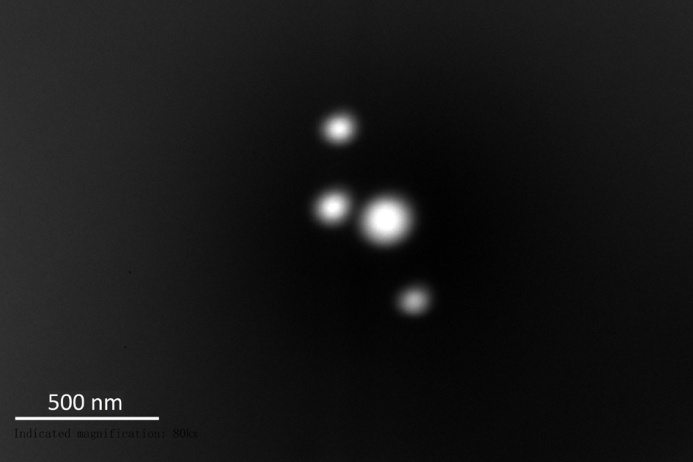 Additional File 1. TEM image of PINPs. The morphology of the PINPs was obtained by TEM (Tecnai G2 F20 U-TWIN, FEI, Hillsboro, OR, US). The scale is 500 nm.